Степени сравнения имён прилагательных. Правила
         Прилагательные могут иметь степени сравнения: сравнительную ипревосходную.  

        Сравнительная степень прилагательного указывает, что свойственный предмету признак проявляется в нём в большей или меньшей степени, чем в другом предмете или предметах:  

              Твой портфель тяжелее, чем мой.  
              Твой портфель более тяжёлый, чем мой.    


        Превосходная степень указывает на то, что по какому-либо одному признаку данный предмет превосходит все остальные предметы:  

              Ереван — самый древний город мира.    

          Сравнительная степень прилагательных имеет имеет две формы:
простую и составную. 

          Простая форма сравнительной степени прилагательного  
образуется путём присоединения суффиксов   -ее (-ей), -е, -ше   к основе начальной формы прилагательного:  
 


        Суффикс прилагательных -к- (-ок-, -ек-) может выпадать, если простая  
форма сравнительной степени образуется при помощи суффиксов   -е, -ше.  
В этом случае происходи также чередование согласных в корне:  
 


      Некоторые имена прилагательные имеют форму сравнительной степени с другой основой:  

          хороший – лучше,   плохой – хуже,   маленький – меньше.    


        К формам сравнительной степени на   -ее (-ей), -е, -ше   может присоединяться приставка по-,   которая усиливает или смягчает степень проявления признака в одном из предметов:  

        подобрее (-ей),   помягче,   потоньше.    

Эти формы, а также формы типа смелей характерны для разговорной речи:  

        К ночи ветер стал посильнее.     Ночи стали теплей.    


        Простая форма сравнительной степени является неизменяемой,  
не имеет окончаний, а в предложении выступает в роли сказуемого  
или (реже) определения:    


      Простую форму сравнительной степени можно образовать не от всех прилагательных (робкий, рослый, деловой и др.).    
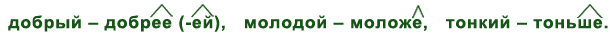 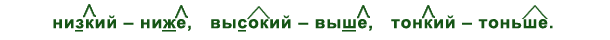 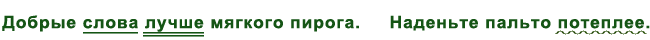 
          Составная форма сравнительной степени образуется путём прибавления слов более, менее к начальной форме прилагательного:  

          быстрый – более быстрый,   громкий – менее громкий.  

        Второе слово в составной форме сравнительной степени изменяется по родам, падежам и числам:  

          более глубокий снег,   более глубокая река,   по более глубоким рекам.    


        Прилагательные в составной форме сравнительной степени в предложении бывают сказуемыми и определениями:  



        При образовании составной формы сравнительной степени  
избегайте ошибок   типа   более красивее.    

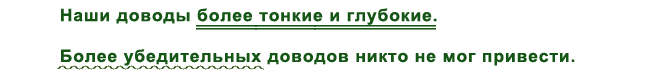 
          Превосходная степень прилагательных имеет две формы:
простую и составную.  

        Простая форма превосходной степени прилагательных образуется путём присоединения суффиксов   -ейш- (-айш-)   к основе начальной формы прилагательного:  


Перед -айш- происходит чередование согласных:  


Может выпадать суффикс   -к- : 


        Простая форма превосходной степени изменяется по родам, числам,  
падежам. В предложении является сказуемым или (реже) определением:  



      Простая форма превосходной степени чаще всего употребляется в книжной речи.    

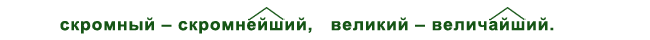 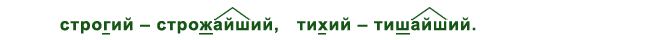 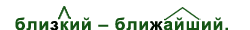 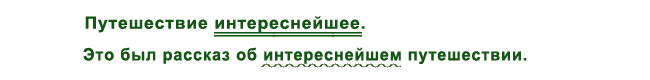 
          Составная форма превосходной степени сравнения прилагательных образуется путём присоединения слов самый, наиболее или наименее к начальной форме имени прилагательного:  

              самый храбрый,   наиболее важный,   наименее интересный.    


        Она может состоять из сравнительной степени прилагательного и слова всех:  
                              Она была красивее всех.    


        Прилагательные в составной форме превосходной степени сравнения изменяются по родам, падежам, числам. Неизменяемыми остаются только слова наиболее и наименее в составной форме превосходной степени:  

              наиболее быстрая машина,   наиболее быстрой машины.    


      Прилагательные в форме превосходной степени в предложении обычно бывают определениями.    